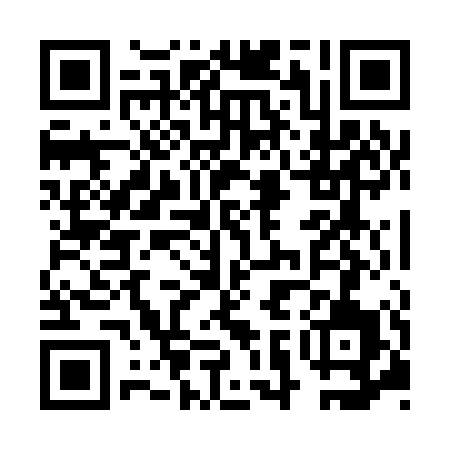 Prayer times for Abdar Rahman Jatel, PakistanWed 1 May 2024 - Fri 31 May 2024High Latitude Method: Angle Based RulePrayer Calculation Method: University of Islamic SciencesAsar Calculation Method: ShafiPrayer times provided by https://www.salahtimes.comDateDayFajrSunriseDhuhrAsrMaghribIsha1Wed4:205:4412:213:536:588:222Thu4:195:4312:203:536:588:233Fri4:175:4212:203:536:598:244Sat4:165:4212:203:536:598:255Sun4:155:4112:203:537:008:256Mon4:155:4012:203:537:018:267Tue4:145:3912:203:537:018:278Wed4:135:3912:203:537:028:289Thu4:125:3812:203:527:028:2910Fri4:115:3712:203:527:038:2911Sat4:105:3712:203:527:038:3012Sun4:095:3612:203:527:048:3113Mon4:085:3512:203:527:058:3214Tue4:075:3512:203:527:058:3315Wed4:075:3412:203:527:068:3416Thu4:065:3412:203:527:068:3417Fri4:055:3312:203:527:078:3518Sat4:045:3312:203:527:078:3619Sun4:045:3212:203:527:088:3720Mon4:035:3212:203:527:098:3821Tue4:025:3112:203:527:098:3822Wed4:025:3112:203:527:108:3923Thu4:015:3112:203:527:108:4024Fri4:005:3012:203:527:118:4125Sat4:005:3012:203:527:118:4126Sun3:595:2912:213:527:128:4227Mon3:595:2912:213:527:128:4328Tue3:585:2912:213:527:138:4429Wed3:585:2912:213:527:148:4430Thu3:585:2812:213:527:148:4531Fri3:575:2812:213:527:158:46